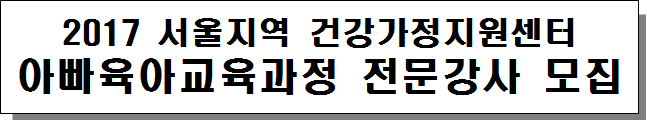 서울특별시 건강가정지원센터에서는 서울지역 25개 자치구건강가정지원센터에서 강의할 아빠육아교육과정 전문강사를 모집하오니 많은 응모를 바랍니다.2017년 4월 5일서울특별시 건강가정지원센터장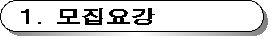 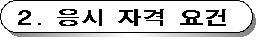 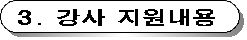 ❍ 서울시건강가정지원센터 아빠육아 교육과정 전문강사 위촉(2017년 사업 적용)❍ 2017년 아빠육아 교육과정 운영계획- 기관 : 자치구건강가정지원센터 사업운영- 기간 : 2017.5~12월❍ 강사 역량강화 프로그램 운영- 강사 보수교육 : 연 1회❍ 육아교육 강사 강사료※ 사례비는 기본 1시간을 기준으로 30분 이상 초과일 경우에만 초과시간으로 인정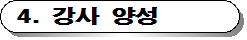 ❍ 워크숍 내용 : 공통 강의안 제공 및 강의(참여자 시강 포함)❍ 일 정 : 2017.4.21.(금)~4.26(수) 10:00~18:00※ 전문강사 선정자는 위 워크숍에 반드시 참여해야 함. 상기 일정은 기관 사정에 따라 변경 될 수 있음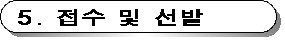 ❍ 신청서 접수- 접수기간 : 2017. 4. 5(수) ~ 4. 14(금)- 접 수 처 : 서울특별시 건강가정지원센터 가족사업팀- 접수방법 : 이메일(sfamilyc@hanmail.net) 제출․ 메일 및 파일제목 : 아빠육아_강사신청_김OO(신청자 이름)․ 증빙서류는 압축하여 하나의 파일로 제출(졸업증명서, 경력증명서 등은 스캔 요망) ❍ 선정방법 : 제출한 서류를 바탕으로 내·외부 전문가 심사를 통해 선정❍ 합격자 발표 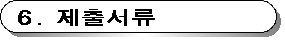 ❍ 이력서 <서식1> 1부❍ 강의경력서 <서식2> 1부❍ 개인정보 제공 동의서 <서식3> 1부❍ 학사학위 이상의 졸업증명서 1부(원본)- 대학원 이상 졸업자의 경우 대학교, 대학원 졸업증명서 모두 제출❍ 경력증명서 또는 강의경력을 증명할 수 있는 서류 1부 (해당자에 한함)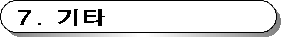 ❍ 응시희망자는 자격요건 등이 적합한지를 정확히 확인한 후 응시하시기 바랍니다.❍ 접수된 서류는 반환하지 않습니다.❍ 제출된 서류와 응시수수료는 반환하지 않으며, 제출된 서류에 기재된 내용이 사실과다를 경우 합격을 취소할 수 있습니다.❍ 응시원서에 E-mail 주소와 휴대전화번호를 반드시 기재하여 주시기 바랍니다.❍ 기타 상세한 내용은 아래 연락처로 문의하시기 바랍니다.- 서울시건강가정지원센터 가족사업팀 (☎ 02-318-8169)모집분야선정인원내 용교육대상 및 시간강의예정 기관아빠육아교육과정00명- 전문강사 선발(서류)-강사양성참여필수-강사 위촉(2017년)- 대상 : 자격증 소지자(보육,육아,부모교육 강사)- 시간 : 전문강사 양성과정(32시간)서울지역자치구건강가정지원센터 구 분자 격 요 건아빠육아 교육과정전문강사○ 모집예정 분야와 관련된 학위를 취득한 후 자격증을 소지한자※ 자격증 : 보육교사 및 유치원 시설장, 초‧중‧고등학교 교사자격 소지자※ 부모교육 강사 경력 3년 이상자, 아동상담 및 가족코칭 관련 자격증 소지자※ 관련학과 : 가족학, 가족복지학, 사회복지학, 가족상담학, 아동학, 심리학, 교육학 등 지급기준금액비고1시간15,000원건강가정지원센터 강사료 지급기준에 의거30분이상 초과시15,000원건강가정지원센터 강사료 지급기준에 의거일자시간강사명내 용4/21(금)10:00~11:30(1.5H)김명신∘ 아빠육아교육과정 지원사업의 이해∘ 아빠육아교육과정 전문강사의 역할4/21(금)11:30~12:00(30‘)강아름∘ 아빠육아교육과정 매뉴얼 설명4/21(금)13:00~18:00(5H)원성원∘ 1기 강사와 2기 강사 만남과 소통∘ 활동을 위한 코칭과 소통4/24(월)10:00~13:00(3H)김응자∘ 아동인성지도4/24(월)14:00~18:00(4H)설희정∘ 유아놀이지도 이론과 실제4/25(화)10:00~15:00(4H)정명애∘ 아빠 퍼실리테이터 첫 걸음∘ 부모의 양육태도4/25(화)15:00~18:00(3H)이 현∘ 아동기 부적응 행동의 이해영아기유아기학령기4/26(수)10:00~13:00(3H)이태경∘ 학령기 매체지도∘ 또래관계와 학교폭력4/26(수)14:00~18:00(4H)유정은∘ 성인지교육∘ 아동인권과 권익보호 및 아동학대 예방보호구분일자발표방법서류전형 합격자 발표2017.4.17(월)개별통보 및 서울시건강가정지원센터 홈페이지공지사항 게시최종 합격자 발표2017.4.19.(수)개별통보 및 서울시건강가정지원센터 홈페이지공지사항 게시